OUT LEDindicator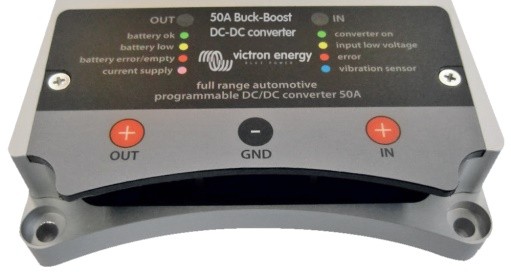 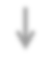 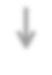 IN LEDindicatorPin 1DC-DC преобразователь для зарядки АКБ 12 В или 24 В в автомобилях с интеллектуальным генератором переменного тока (рекуперативное торможение, двигатели Euro 5 и Euro 6)Преобразователь будет заряжать вспомогательную батарею с помощью предварительно установленного зарядного напряжения, устраняя высокие (например, Mercedes: 15,4 В) и низкие напряжения генератора.
Система обнаружения "Двигатель работает"
Глубокая разрядка пускового аккумулятора транспортного средства предотвращается встроенной системой обнаружения работы двигателя.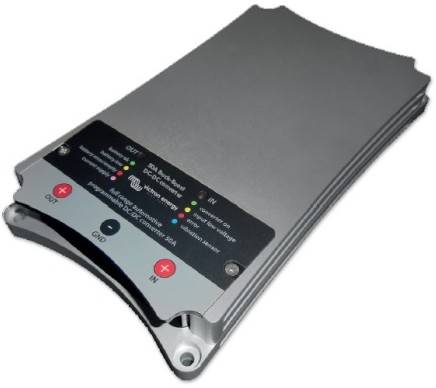 Вместо этой системы обнаружения преобразователь можно также активировать с помощью программируемого входа (D +, шина CAN или (+) 15 соединение).Полностью программируемый
Конвертер может быть полностью запрограммирован с помощью простого и удобного в использовании приложения для ПК. (Требуется USB-штекер типа A к USB-штекеру типа B)Один продукт для систем 12 В, 24 В и 12/24 В
Преобразователь может быть запрограммирован на зарядку вспомогательной батареи 12 В или 24 В от генератора переменного тока 12 В или 24 В и стартерной батареи.Ограничитель тока зарядки и входного токаВыходной ток определяется следующими факторами:- Максимальная настройка тока зарядки.- Максимальная настройка входного тока.- Предел максимальной рабочей температуры преобразователя.LEG Индикация состояния хода
Зеленый: конвертер включен.Желтый: входное напряжение ниже порога, конвертер выключен.
Красный: перегрев, конвертер выключен.Синий, быстрое мигание: двигатель работает, преобразователь запустится после заданной задержки.Синий, медленное мигание: преобразователь выключен, активация заблокирована из-за низкого входного напряжения.LED Индикация состояния выхода
Зеленый: преобразователь выключен, напряжение батареи нормальное. 
Желтый: преобразователь выключен, напряжение батареи низкое.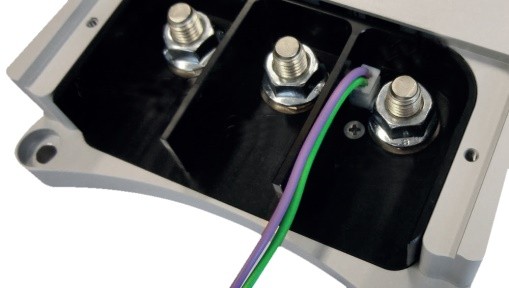 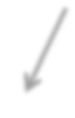 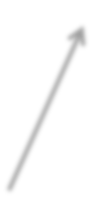 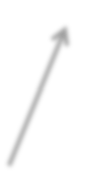 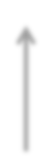 Красный: преобразователь выключен, аккумулятор разряжен или не подключен.
Фиолетовый: конвертер включен.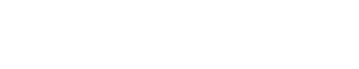 OUT	GND	IN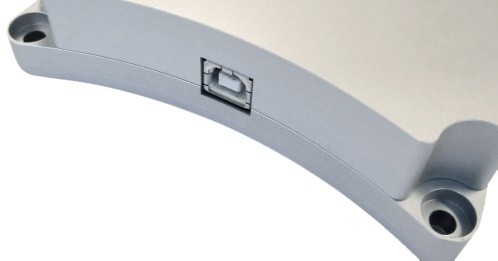 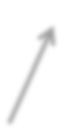 USB connectionVictron Energy B.V. | De Paal 35 | 1351 JG Almere | Нидерланды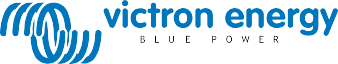 Общий телефон: +31 (0)36 535 97 00 | Электронная почта: sales@victronenergy.com www.victronenergy.com